APPLICATION FOR REGISTRATION OF AIRCRAFT(Civil Aviation Regulations 2016)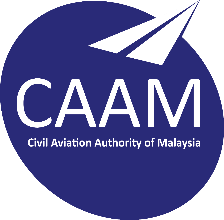 CIVIL AVIATION AUTHORITYMALAYSIA1.	a. Manufacturer of aircraft1.	a. Manufacturer of aircraft1.	a. Manufacturer of aircraft1.	a. Manufacturer of aircraft1.	a. Manufacturer of aircrafta.	b. Designation of aircraft	b. Designation of aircraft	b. Designation of aircraft	b. Designation of aircraft	b. Designation of aircraftb.	c. Manufacturer Serial Number 	c. Manufacturer Serial Number 	c. Manufacturer Serial Number 	c. Manufacturer Serial Number 	c. Manufacturer Serial Number c.2.	a. Maximum certificated take off mass2.	a. Maximum certificated take off mass2.	a. Maximum certificated take off mass2.	a. Maximum certificated take off mass2.	a. Maximum certificated take off massa.	b. Classification of aircraft	b. Classification of aircraft	b. Classification of aircraft	b. Classification of aircraft	b. Classification of aircraftb.3.	Registration Mark	3.	Registration Mark	3.	Registration Mark	3.	Registration Mark	3.	Registration Mark	a.	currenta.	currenta.	currenta.	currenta.	currenta.b.	Proposed (if mark is reserved) b.	Proposed (if mark is reserved) b.	Proposed (if mark is reserved) b.	Proposed (if mark is reserved) b.	Proposed (if mark is reserved) b.9M -     9M -     9M -     4. 	Qualification for registration ( mark √ where applicable )4. 	Qualification for registration ( mark √ where applicable )4. 	Qualification for registration ( mark √ where applicable )4. 	Qualification for registration ( mark √ where applicable )4. 	Qualification for registration ( mark √ where applicable )4. 	Qualification for registration ( mark √ where applicable )4. 	Qualification for registration ( mark √ where applicable )4. 	Qualification for registration ( mark √ where applicable )4. 	Qualification for registration ( mark √ where applicable )4. 	Qualification for registration ( mark √ where applicable )4. 	Qualification for registration ( mark √ where applicable )4. 	Qualification for registration ( mark √ where applicable )4. 	Qualification for registration ( mark √ where applicable )the Government of Malaysiathe Government of Malaysiathe Government of Malaysiad.  person residing or having d.  person residing or having d.  person residing or having d.  person residing or having d.  person residing or having d.  person residing or having b.    citizen of Malaysiab.    citizen of Malaysiab.    citizen of Malaysia     business in Malaysia     business in Malaysia     business in Malaysia     business in Malaysia     business in Malaysia     business in Malaysiaa body incorporated in and having a body incorporated in and having a body incorporated in and having e.  charted by demise or hirede.  charted by demise or hirede.  charted by demise or hirede.  charted by demise or hirede.  charted by demise or hirede.  charted by demise or hired       business in Malaysia       business in Malaysia       business in Malaysia       business in Malaysia       business in Malaysia     to person 4(a), 4(b) or 4(c)      to person 4(a), 4(b) or 4(c)      to person 4(a), 4(b) or 4(c)      to person 4(a), 4(b) or 4(c)      to person 4(a), 4(b) or 4(c)      to person 4(a), 4(b) or 4(c)      to person 4(a), 4(b) or 4(c)      to person 4(a), 4(b) or 4(c) 5.	Name of owner6.	Address of owner7.  	Name of Hirer /Charterer if applicant is 4(e) of the above.8.	Telephone, fax number and e- mail at which applicant can be contacted during normal business hours.8.	Telephone, fax number and e- mail at which applicant can be contacted during normal business hours.Tel    :8.	Telephone, fax number and e- mail at which applicant can be contacted during normal business hours.Fax   :8.	Telephone, fax number and e- mail at which applicant can be contacted during normal business hours.Email:8.	Telephone, fax number and e- mail at which applicant can be contacted during normal business hours.9. 	If the aircraft is to be registered in the name of a body incorporate, state :9. 	If the aircraft is to be registered in the name of a body incorporate, state :9. 	If the aircraft is to be registered in the name of a body incorporate, state :9. 	If the aircraft is to be registered in the name of a body incorporate, state :9. 	If the aircraft is to be registered in the name of a body incorporate, state :a.  in what country that body is incorporated.a.  in what country that body is incorporated.a.  in what country that body is incorporated.a.  in what country that body is incorporated.a.  in what country that body is incorporated.b.  the company registration number.b.  the company registration number.b.  the company registration number.b.  the company registration number.b.  the company registration number.10.	Is the body or person named in 5 overleaf the charterer by demise, i.e. by loan, lease, hire or hire purchase agreement (but not a mortgage).  If YES, answer questions (a), (b) and (c) below. State the name and permanent address of the owner of the aircraft and of intermediate lessors in order to detail the full lease structure. (If necessary please continue on a separate sheet.)When did the charter commence?What is the expiry date of the charter?10.	Is the body or person named in 5 overleaf the charterer by demise, i.e. by loan, lease, hire or hire purchase agreement (but not a mortgage).  If YES, answer questions (a), (b) and (c) below. State the name and permanent address of the owner of the aircraft and of intermediate lessors in order to detail the full lease structure. (If necessary please continue on a separate sheet.)When did the charter commence?What is the expiry date of the charter?10.	Is the body or person named in 5 overleaf the charterer by demise, i.e. by loan, lease, hire or hire purchase agreement (but not a mortgage).  If YES, answer questions (a), (b) and (c) below. State the name and permanent address of the owner of the aircraft and of intermediate lessors in order to detail the full lease structure. (If necessary please continue on a separate sheet.)When did the charter commence?What is the expiry date of the charter?10.	Is the body or person named in 5 overleaf the charterer by demise, i.e. by loan, lease, hire or hire purchase agreement (but not a mortgage).  If YES, answer questions (a), (b) and (c) below. State the name and permanent address of the owner of the aircraft and of intermediate lessors in order to detail the full lease structure. (If necessary please continue on a separate sheet.)When did the charter commence?What is the expiry date of the charter?10.	Is the body or person named in 5 overleaf the charterer by demise, i.e. by loan, lease, hire or hire purchase agreement (but not a mortgage).  If YES, answer questions (a), (b) and (c) below. State the name and permanent address of the owner of the aircraft and of intermediate lessors in order to detail the full lease structure. (If necessary please continue on a separate sheet.)When did the charter commence?What is the expiry date of the charter?10.	Is the body or person named in 5 overleaf the charterer by demise, i.e. by loan, lease, hire or hire purchase agreement (but not a mortgage).  If YES, answer questions (a), (b) and (c) below. State the name and permanent address of the owner of the aircraft and of intermediate lessors in order to detail the full lease structure. (If necessary please continue on a separate sheet.)When did the charter commence?What is the expiry date of the charter?10.	Is the body or person named in 5 overleaf the charterer by demise, i.e. by loan, lease, hire or hire purchase agreement (but not a mortgage).  If YES, answer questions (a), (b) and (c) below. State the name and permanent address of the owner of the aircraft and of intermediate lessors in order to detail the full lease structure. (If necessary please continue on a separate sheet.)When did the charter commence?What is the expiry date of the charter?10.	Is the body or person named in 5 overleaf the charterer by demise, i.e. by loan, lease, hire or hire purchase agreement (but not a mortgage).  If YES, answer questions (a), (b) and (c) below. State the name and permanent address of the owner of the aircraft and of intermediate lessors in order to detail the full lease structure. (If necessary please continue on a separate sheet.)When did the charter commence?What is the expiry date of the charter?10.	Is the body or person named in 5 overleaf the charterer by demise, i.e. by loan, lease, hire or hire purchase agreement (but not a mortgage).  If YES, answer questions (a), (b) and (c) below. State the name and permanent address of the owner of the aircraft and of intermediate lessors in order to detail the full lease structure. (If necessary please continue on a separate sheet.)When did the charter commence?What is the expiry date of the charter?10.	Is the body or person named in 5 overleaf the charterer by demise, i.e. by loan, lease, hire or hire purchase agreement (but not a mortgage).  If YES, answer questions (a), (b) and (c) below. State the name and permanent address of the owner of the aircraft and of intermediate lessors in order to detail the full lease structure. (If necessary please continue on a separate sheet.)When did the charter commence?What is the expiry date of the charter?YesNoNo10.	Is the body or person named in 5 overleaf the charterer by demise, i.e. by loan, lease, hire or hire purchase agreement (but not a mortgage).  If YES, answer questions (a), (b) and (c) below. State the name and permanent address of the owner of the aircraft and of intermediate lessors in order to detail the full lease structure. (If necessary please continue on a separate sheet.)When did the charter commence?What is the expiry date of the charter?10.	Is the body or person named in 5 overleaf the charterer by demise, i.e. by loan, lease, hire or hire purchase agreement (but not a mortgage).  If YES, answer questions (a), (b) and (c) below. State the name and permanent address of the owner of the aircraft and of intermediate lessors in order to detail the full lease structure. (If necessary please continue on a separate sheet.)When did the charter commence?What is the expiry date of the charter?10.	Is the body or person named in 5 overleaf the charterer by demise, i.e. by loan, lease, hire or hire purchase agreement (but not a mortgage).  If YES, answer questions (a), (b) and (c) below. State the name and permanent address of the owner of the aircraft and of intermediate lessors in order to detail the full lease structure. (If necessary please continue on a separate sheet.)When did the charter commence?What is the expiry date of the charter?10.	Is the body or person named in 5 overleaf the charterer by demise, i.e. by loan, lease, hire or hire purchase agreement (but not a mortgage).  If YES, answer questions (a), (b) and (c) below. State the name and permanent address of the owner of the aircraft and of intermediate lessors in order to detail the full lease structure. (If necessary please continue on a separate sheet.)When did the charter commence?What is the expiry date of the charter?10.	Is the body or person named in 5 overleaf the charterer by demise, i.e. by loan, lease, hire or hire purchase agreement (but not a mortgage).  If YES, answer questions (a), (b) and (c) below. State the name and permanent address of the owner of the aircraft and of intermediate lessors in order to detail the full lease structure. (If necessary please continue on a separate sheet.)When did the charter commence?What is the expiry date of the charter?10.	Is the body or person named in 5 overleaf the charterer by demise, i.e. by loan, lease, hire or hire purchase agreement (but not a mortgage).  If YES, answer questions (a), (b) and (c) below. State the name and permanent address of the owner of the aircraft and of intermediate lessors in order to detail the full lease structure. (If necessary please continue on a separate sheet.)When did the charter commence?What is the expiry date of the charter?10.	Is the body or person named in 5 overleaf the charterer by demise, i.e. by loan, lease, hire or hire purchase agreement (but not a mortgage).  If YES, answer questions (a), (b) and (c) below. State the name and permanent address of the owner of the aircraft and of intermediate lessors in order to detail the full lease structure. (If necessary please continue on a separate sheet.)When did the charter commence?What is the expiry date of the charter?10.	Is the body or person named in 5 overleaf the charterer by demise, i.e. by loan, lease, hire or hire purchase agreement (but not a mortgage).  If YES, answer questions (a), (b) and (c) below. State the name and permanent address of the owner of the aircraft and of intermediate lessors in order to detail the full lease structure. (If necessary please continue on a separate sheet.)When did the charter commence?What is the expiry date of the charter?10.	Is the body or person named in 5 overleaf the charterer by demise, i.e. by loan, lease, hire or hire purchase agreement (but not a mortgage).  If YES, answer questions (a), (b) and (c) below. State the name and permanent address of the owner of the aircraft and of intermediate lessors in order to detail the full lease structure. (If necessary please continue on a separate sheet.)When did the charter commence?What is the expiry date of the charter?10.	Is the body or person named in 5 overleaf the charterer by demise, i.e. by loan, lease, hire or hire purchase agreement (but not a mortgage).  If YES, answer questions (a), (b) and (c) below. State the name and permanent address of the owner of the aircraft and of intermediate lessors in order to detail the full lease structure. (If necessary please continue on a separate sheet.)When did the charter commence?What is the expiry date of the charter?10.	Is the body or person named in 5 overleaf the charterer by demise, i.e. by loan, lease, hire or hire purchase agreement (but not a mortgage).  If YES, answer questions (a), (b) and (c) below. State the name and permanent address of the owner of the aircraft and of intermediate lessors in order to detail the full lease structure. (If necessary please continue on a separate sheet.)When did the charter commence?What is the expiry date of the charter?10.	Is the body or person named in 5 overleaf the charterer by demise, i.e. by loan, lease, hire or hire purchase agreement (but not a mortgage).  If YES, answer questions (a), (b) and (c) below. State the name and permanent address of the owner of the aircraft and of intermediate lessors in order to detail the full lease structure. (If necessary please continue on a separate sheet.)When did the charter commence?What is the expiry date of the charter?10.	Is the body or person named in 5 overleaf the charterer by demise, i.e. by loan, lease, hire or hire purchase agreement (but not a mortgage).  If YES, answer questions (a), (b) and (c) below. State the name and permanent address of the owner of the aircraft and of intermediate lessors in order to detail the full lease structure. (If necessary please continue on a separate sheet.)When did the charter commence?What is the expiry date of the charter?10.	Is the body or person named in 5 overleaf the charterer by demise, i.e. by loan, lease, hire or hire purchase agreement (but not a mortgage).  If YES, answer questions (a), (b) and (c) below. State the name and permanent address of the owner of the aircraft and of intermediate lessors in order to detail the full lease structure. (If necessary please continue on a separate sheet.)When did the charter commence?What is the expiry date of the charter?10.	Is the body or person named in 5 overleaf the charterer by demise, i.e. by loan, lease, hire or hire purchase agreement (but not a mortgage).  If YES, answer questions (a), (b) and (c) below. State the name and permanent address of the owner of the aircraft and of intermediate lessors in order to detail the full lease structure. (If necessary please continue on a separate sheet.)When did the charter commence?What is the expiry date of the charter?10.	Is the body or person named in 5 overleaf the charterer by demise, i.e. by loan, lease, hire or hire purchase agreement (but not a mortgage).  If YES, answer questions (a), (b) and (c) below. State the name and permanent address of the owner of the aircraft and of intermediate lessors in order to detail the full lease structure. (If necessary please continue on a separate sheet.)When did the charter commence?What is the expiry date of the charter?10.	Is the body or person named in 5 overleaf the charterer by demise, i.e. by loan, lease, hire or hire purchase agreement (but not a mortgage).  If YES, answer questions (a), (b) and (c) below. State the name and permanent address of the owner of the aircraft and of intermediate lessors in order to detail the full lease structure. (If necessary please continue on a separate sheet.)When did the charter commence?What is the expiry date of the charter?10.	Is the body or person named in 5 overleaf the charterer by demise, i.e. by loan, lease, hire or hire purchase agreement (but not a mortgage).  If YES, answer questions (a), (b) and (c) below. State the name and permanent address of the owner of the aircraft and of intermediate lessors in order to detail the full lease structure. (If necessary please continue on a separate sheet.)When did the charter commence?What is the expiry date of the charter?10.	Is the body or person named in 5 overleaf the charterer by demise, i.e. by loan, lease, hire or hire purchase agreement (but not a mortgage).  If YES, answer questions (a), (b) and (c) below. State the name and permanent address of the owner of the aircraft and of intermediate lessors in order to detail the full lease structure. (If necessary please continue on a separate sheet.)When did the charter commence?What is the expiry date of the charter?10.	Is the body or person named in 5 overleaf the charterer by demise, i.e. by loan, lease, hire or hire purchase agreement (but not a mortgage).  If YES, answer questions (a), (b) and (c) below. State the name and permanent address of the owner of the aircraft and of intermediate lessors in order to detail the full lease structure. (If necessary please continue on a separate sheet.)When did the charter commence?What is the expiry date of the charter?11. 	Is any unqualified person or body (other than 10 above) entitled as owner of the aircraft? If YES, give particulars (name, address, nationality).11. 	Is any unqualified person or body (other than 10 above) entitled as owner of the aircraft? If YES, give particulars (name, address, nationality).11. 	Is any unqualified person or body (other than 10 above) entitled as owner of the aircraft? If YES, give particulars (name, address, nationality).11. 	Is any unqualified person or body (other than 10 above) entitled as owner of the aircraft? If YES, give particulars (name, address, nationality).11. 	Is any unqualified person or body (other than 10 above) entitled as owner of the aircraft? If YES, give particulars (name, address, nationality).11. 	Is any unqualified person or body (other than 10 above) entitled as owner of the aircraft? If YES, give particulars (name, address, nationality).11. 	Is any unqualified person or body (other than 10 above) entitled as owner of the aircraft? If YES, give particulars (name, address, nationality).11. 	Is any unqualified person or body (other than 10 above) entitled as owner of the aircraft? If YES, give particulars (name, address, nationality).11. 	Is any unqualified person or body (other than 10 above) entitled as owner of the aircraft? If YES, give particulars (name, address, nationality).11. 	Is any unqualified person or body (other than 10 above) entitled as owner of the aircraft? If YES, give particulars (name, address, nationality).YesNoNo11. 	Is any unqualified person or body (other than 10 above) entitled as owner of the aircraft? If YES, give particulars (name, address, nationality).11. 	Is any unqualified person or body (other than 10 above) entitled as owner of the aircraft? If YES, give particulars (name, address, nationality).11. 	Is any unqualified person or body (other than 10 above) entitled as owner of the aircraft? If YES, give particulars (name, address, nationality).11. 	Is any unqualified person or body (other than 10 above) entitled as owner of the aircraft? If YES, give particulars (name, address, nationality).11. 	Is any unqualified person or body (other than 10 above) entitled as owner of the aircraft? If YES, give particulars (name, address, nationality).11. 	Is any unqualified person or body (other than 10 above) entitled as owner of the aircraft? If YES, give particulars (name, address, nationality).11. 	Is any unqualified person or body (other than 10 above) entitled as owner of the aircraft? If YES, give particulars (name, address, nationality).11. 	Is any unqualified person or body (other than 10 above) entitled as owner of the aircraft? If YES, give particulars (name, address, nationality).11. 	Is any unqualified person or body (other than 10 above) entitled as owner of the aircraft? If YES, give particulars (name, address, nationality).11. 	Is any unqualified person or body (other than 10 above) entitled as owner of the aircraft? If YES, give particulars (name, address, nationality).12.	Fee on application of registration ( mark √ for applicable fee) :12.	Fee on application of registration ( mark √ for applicable fee) :12.	Fee on application of registration ( mark √ for applicable fee) :12.	Fee on application of registration ( mark √ for applicable fee) :12.	Fee on application of registration ( mark √ for applicable fee) :12.	Fee on application of registration ( mark √ for applicable fee) :12.	Fee on application of registration ( mark √ for applicable fee) :12.	Fee on application of registration ( mark √ for applicable fee) :12.	Fee on application of registration ( mark √ for applicable fee) :12.	Fee on application of registration ( mark √ for applicable fee) :12.	Fee on application of registration ( mark √ for applicable fee) :12.	Fee on application of registration ( mark √ for applicable fee) :12.	Fee on application of registration ( mark √ for applicable fee) :balloon 								RM     100.00balloon 								RM     100.00balloon 								RM     100.00balloon 								RM     100.00balloon 								RM     100.00balloon 								RM     100.00balloon 								RM     100.00balloon 								RM     100.00balloon 								RM     100.00balloon 								RM     100.00any other aircraft maximum certificated take-off mass any other aircraft maximum certificated take-off mass any other aircraft maximum certificated take-off mass any other aircraft maximum certificated take-off mass any other aircraft maximum certificated take-off mass any other aircraft maximum certificated take-off mass any other aircraft maximum certificated take-off mass any other aircraft maximum certificated take-off mass any other aircraft maximum certificated take-off mass any other aircraft maximum certificated take-off mass 0 – 750 kg 						RM     400.000 – 750 kg 						RM     400.000 – 750 kg 						RM     400.000 – 750 kg 						RM     400.000 – 750 kg 						RM     400.000 – 750 kg 						RM     400.000 – 750 kg 						RM     400.000 – 750 kg 						RM     400.000 – 750 kg 						RM     400.000 – 750 kg 						RM     400.00751 kg – 5700 kg 					RM     600.00751 kg – 5700 kg 					RM     600.00751 kg – 5700 kg 					RM     600.00751 kg – 5700 kg 					RM     600.00751 kg – 5700 kg 					RM     600.00751 kg – 5700 kg 					RM     600.00751 kg – 5700 kg 					RM     600.00751 kg – 5700 kg 					RM     600.00751 kg – 5700 kg 					RM     600.00751 kg – 5700 kg 					RM     600.005701 kg and more 					RM   4000.005701 kg and more 					RM   4000.005701 kg and more 					RM   4000.005701 kg and more 					RM   4000.005701 kg and more 					RM   4000.005701 kg and more 					RM   4000.005701 kg and more 					RM   4000.005701 kg and more 					RM   4000.005701 kg and more 					RM   4000.005701 kg and more 					RM   4000.0013.	Declaration: I/We hereby declare that the foregoing particulars and answers are true in every respect, and I/We apply for the aircraft to be registered in the Malaysia.Date .......................................... 		Signature  ..........................................................Name.........................................................................................................................................Position held:.............................................................................................................................13.	Declaration: I/We hereby declare that the foregoing particulars and answers are true in every respect, and I/We apply for the aircraft to be registered in the Malaysia.Date .......................................... 		Signature  ..........................................................Name.........................................................................................................................................Position held:.............................................................................................................................13.	Declaration: I/We hereby declare that the foregoing particulars and answers are true in every respect, and I/We apply for the aircraft to be registered in the Malaysia.Date .......................................... 		Signature  ..........................................................Name.........................................................................................................................................Position held:.............................................................................................................................13.	Declaration: I/We hereby declare that the foregoing particulars and answers are true in every respect, and I/We apply for the aircraft to be registered in the Malaysia.Date .......................................... 		Signature  ..........................................................Name.........................................................................................................................................Position held:.............................................................................................................................13.	Declaration: I/We hereby declare that the foregoing particulars and answers are true in every respect, and I/We apply for the aircraft to be registered in the Malaysia.Date .......................................... 		Signature  ..........................................................Name.........................................................................................................................................Position held:.............................................................................................................................13.	Declaration: I/We hereby declare that the foregoing particulars and answers are true in every respect, and I/We apply for the aircraft to be registered in the Malaysia.Date .......................................... 		Signature  ..........................................................Name.........................................................................................................................................Position held:.............................................................................................................................13.	Declaration: I/We hereby declare that the foregoing particulars and answers are true in every respect, and I/We apply for the aircraft to be registered in the Malaysia.Date .......................................... 		Signature  ..........................................................Name.........................................................................................................................................Position held:.............................................................................................................................13.	Declaration: I/We hereby declare that the foregoing particulars and answers are true in every respect, and I/We apply for the aircraft to be registered in the Malaysia.Date .......................................... 		Signature  ..........................................................Name.........................................................................................................................................Position held:.............................................................................................................................13.	Declaration: I/We hereby declare that the foregoing particulars and answers are true in every respect, and I/We apply for the aircraft to be registered in the Malaysia.Date .......................................... 		Signature  ..........................................................Name.........................................................................................................................................Position held:.............................................................................................................................13.	Declaration: I/We hereby declare that the foregoing particulars and answers are true in every respect, and I/We apply for the aircraft to be registered in the Malaysia.Date .......................................... 		Signature  ..........................................................Name.........................................................................................................................................Position held:.............................................................................................................................13.	Declaration: I/We hereby declare that the foregoing particulars and answers are true in every respect, and I/We apply for the aircraft to be registered in the Malaysia.Date .......................................... 		Signature  ..........................................................Name.........................................................................................................................................Position held:.............................................................................................................................13.	Declaration: I/We hereby declare that the foregoing particulars and answers are true in every respect, and I/We apply for the aircraft to be registered in the Malaysia.Date .......................................... 		Signature  ..........................................................Name.........................................................................................................................................Position held:.............................................................................................................................13.	Declaration: I/We hereby declare that the foregoing particulars and answers are true in every respect, and I/We apply for the aircraft to be registered in the Malaysia.Date .......................................... 		Signature  ..........................................................Name.........................................................................................................................................Position held:.............................................................................................................................FOR OFFICIAL USE ONLYFOR OFFICIAL USE ONLYFOR OFFICIAL USE ONLYFOR OFFICIAL USE ONLYFOR OFFICIAL USE ONLYFOR OFFICIAL USE ONLYFOR OFFICIAL USE ONLYFOR OFFICIAL USE ONLYFOR OFFICIAL USE ONLYFOR OFFICIAL USE ONLYFOR OFFICIAL USE ONLYFOR OFFICIAL USE ONLYFOR OFFICIAL USE ONLYRegistration feeRegistration feeRMRMReceipt No. Receipt No. Receipt No. Receipt No. Amount receivedAmount receivedRMRMDate of paymentDate of paymentDate of paymentDate of paymentRegistration No.Registration No.9M-9M-Registration dateRegistration dateRegistration dateRegistration dateCertificate No. Certificate No. SignatureSignatureSignatureSignature